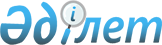 Об образовании избирательных участков по Айыртаускому району Северо-Казахстанской области
					
			Утративший силу
			
			
		
					Решение акима Айыртауского района Северо-Казахстанской области от 18 ноября 2011 года N 29. Зарегистрировано Департаментом юстиции Северо-Казахстанской области 22 ноября 2011 года N 13-3-144. Утратило силу решением акима Айыртауского района Северо-Казахстанской области от 23 января 2014 года N 1      Сноска. Утратило силу решением акима Айыртауского района Северо-Казахстанской области от 23.01.2014 N 1

      В соответствии с пунктами 1, 2 статьи 23 Конституционного Закона Республики Казахстан от 28 сентября 1995 года № 2464 «О выборах в Республике Казахстан», пунктом 2 статьи 33 Закона Республики Казахстан от 23 января 2001 года № 148 «О местном государственном управлении и самоуправлении в Республике Казахстан», аким Айыртауского района РЕШИЛ:



      1. Образовать 74 избирательных участка по Айыртаускому району согласно приложения.



      2. Контроль за исполнение настоящего решения возложить на руководителя аппарата акима района Махметова А.Г.



      3. Настоящее решение вводится в действие по истечении десяти календарных дней после дня его первого официального опубликования в средствах массовой информации и распространяется на правоотношения, возникшие с 18 ноября 2011 года.      И.о. акима района                          Б. Рахимов      Согласовано:      Председатель 

      Айыртауской районной

      территориальной

      избирательной комиссии                     Е. Мергасимов

      (АРТИК)                                    18 ноября 2011 года

Приложение к решению акима

Айыртауского района

Северо-Казахстанской области

от 18 ноября 2011 года № 29 Избирательные участки по Айыртаускому району      1. Избирательный участок № 1

      Место нахождения избирательного участка: село Айыртау, здание Айыртауской средней школы, тел. 8 (715-33) 5- 29-98; границы избирательного участка:

      село Айыртау, санаторий «Шалкар – Су» 

      2. Избирательный участок № 2

      Место нахождения избирательного участка: село Орловка, здание Орловской начальной школы, тел. 8 (715-33) 5-19-60; границы избирательного участка:

      село Орловка, село Копа

      3. Избирательный участок № 4

      Место нахождения избирательного участка: село Саумалколь, здание Айыртауской центральной районной больницы, тел. 8 (715-33) 2-00-35 (по согласованию); границы избирательного участка:

      село Саумалколь улицы Молодежная, Дружбы, Совхозная, Центральная, Березовая, Трудовая номера домов 1, 2, 1а, 2а, 3, 4, Тенистая, Светлая

      4. Избирательный участок № 5

      Место нахождения избирательного участка: село Воскресеновка, здание Воскресеновкой основной школы, тел. 8 (715-33) 5- 11-22; границы избирательного участка:

      село Воскресеновка

      5. Избирательный участок № 6

      Место нахождения избирательного участка: село Красногорка, здание Айыртауского психоневрологического интерната, тел. 8 (715-33) 2-11-06 (по согласованию); границы избирательного участка:

      село Красногорка, Айыртауский психоневрологический интернат

      6. Избирательный участок № 7

      Место нахождения избирательного участка: село Галицино, здание Пышенской начальной школы, тел. 8 (715-33) 5-40-93; границы избирательного участка:

      село Галицино

      7. Избирательный участок № 8

      Место нахождения избирательного участка: село Айыртауское, здание Айыртауского филиала государственного учреждения государственный национальный природный парк «Кокшетау», тел. 8 (715-33) 5-27-08 (по согласованию); границы избирательного участка:

      село Айыртауское, село Кругловка

      8. Избирательный участок № 9

      Место нахождения избирательного участка: село Елецкое, здание Елецкой средней школы, тел. 8 (715-33) 2-96-73; границы избирательного участка:

      село Елецкое, село Колесниковка, село Междуозерное

      9. Избирательный участок № 12

      Место нахождения избирательного участка: село Саумалколь, улица А.Сере 31, здание районного Дома культуры им. Акана-Серэ, тел. 8 (715-33) 2-05-62; границы избирательного участка:

      село Саумалколь улицы: Достык - номера домов 1., 3., 5., 7., 8., 9., 10., 11., 12., 13., 14., 17., 18., 19., 20., 21., 22., 23., 25., 26., 27., 28., 29., 31., 32., 36., 38., 40., 42., 44., 50., Ш.Уалиханова, Л.Чайкиной, Конституции, Кенесары, Акана- Серэ, М.Янко номера домов 1., 2., 3., 4., 5., 6., 7., 8., 9., 10., 11., 12., 13., 14., 15., 16., 17., 18., 20., 21., 22., 23., 24., 25., 28., 30., 32., 34., 37., 38., 39., 41., 43., 44., 45.. 47., 48., 49., 53., 55., 56., 57., 58., 59., 60.. 61., 62., 63., 64., 65., 66., 67., 68., 69., 71., 72., 73., 74., 75., 76., 80., 81., 82., 83., 84., 85., 86., 87., 88., 90., 91., 92., 93., 94., 95., 96., 97., 98., 99., 100., 101., 102., 103., 104., 105., 106., 107., 108., 109., 110., 111.,113., 114., 115., 117, 119., 121., 123., 125., 126., 127., 129., Орынбая, Учительская, Лермонтова, Некрасова, Матросова, Кусаинова, Ементаева, Кенжетаева, Сыздыкова, Жапек батыра, Д. Бедного, Т. Боканова, М.Горького, Хаирова, Асеева, Джамбула, Абылай хана

      10. Избирательный участок № 13

      Место нахождения избирательного участка: село Саумалколь, МКР, здание Саумалкольской школы-гимназии №2, тел. 8 (715-33) 2-28-48; границы избирательного участка:

      село Саумалколь МКР номера домов 3., 4., 8., 9., 18., 19., 24., 43., 46., 47., 48., 52., 53., 55.,56., 75., 78, улицы Полевая, Гоголя, Скнарева, Ауельбекова, Муканова, Губарькова, 

      Степная, Пушкина, Королева

      11. Избирательный участок № 14

      Место нахождения избирательного участка: село Саумалколь, улица М. Янко, Саумалкольская начальная школа, тел. 8 (715-33) 2-77-34; границы избирательного участка:

      село Саумалколь улицы Панфилова, Мира, Профессиональная, ПТШ № 7, Юбилейная, Новая, Дмитриева, Чепрасова, Зеленая, Литвинова, Чехова, Больничная, Забелкина, Умышева, Макаренко, Ильина, Садовая, им. М. Янко номера домов 118., 120., 122., 124., 126., 131., 135., 137., 139., 141., 143., 144., 145., 147., 149., 151., 153., 155., 157., 159., 163., 169., 171., 173., 175., 177., 179., 181., 183., 185., 187., 189., 191., 193., 195., Энергетиков, Лесная

      12. Избирательный участок № 15

      Место нахождения избирательного участка: село Саумалколь, улица Железнодорожная, здание Казахской средней школы, тел. 8 (715-33) 2-13-78; границы избирательного участка:

      село Саумалколь улицы: Достык - номера домов 56., 57., 58., 59., 60., 61., 62., 66., 68., 72.,

      Строительная, Интернациональная, Элеваторная, Набережная, СПТУ – 4, Железнодорожная, Горем – 22, Приозерная, ДСУ – 75

      13. Избирательный участок № 16

      Место нахождения избирательного участка: село Новоукраинка, здание Рудной средней школы, тел. 8 (715-33) 2-91-22; границы избирательного участка:

      село Новоукраинка

      14. Избирательный участок № 17

      Место нахождения избирательного участка: село Новоукраинка, здание воинской части, тел. 8 (715-33) 2-03-53; границы избирательного участка:

      воинская часть

      15. Избирательный участок № 18

      Место нахождения избирательного участка: село Антоновка, здание Антоновской средней школы, тел. 8 (715-33) 2-61-83; границы избирательного участка:

      село Антоновка, станция Уголки

      16. Избирательный участок № 19

      Место нахождения избирательного участка: село Комаровка, здание Комаровской основной школы, тел. 8 (715-33) 5-18-51; границы избирательного участка:

      село Комаровка

      17. Избирательный участок № 20

      Место нахождения избирательного участка: аул им. Акана – Серэ, здание начальной школы им. А. Серэ, тел. 8 (715-33) 5-14-79; границы избирательного участка:

      аул им. Акана – Серэ

      18. Избирательный участок № 21

      Место нахождения избирательного участка: село Лавровка, здание Лавровской средней школы, тел. 8 (715-33) 5-29-90; границы избирательного участка:

      село Лавровка

      19. Избирательный участок № 22

      Место нахождения избирательного участка: село Жумысши, здание Заринской средней школы, тел. 8 (715-33) 5-24-04; границы избирательного участка:

      село Жумысши, село Заря, село Теренколь

      20. Избирательный участок № 24

      Место нахождения избирательного участка: село Карасевка, здание Карасевской средней школы, тел. 8 (715-33)2-56-23; границы избирательного участка:

      село Карасевка

      21. Избирательный участок № 25

      Место нахождения избирательного участка: село Кумтоккен, здание Кызыаскерской средней школы, тел. 8 (715-33) 5-45-38; границы избирательного участка:

      село Кумтоккен, село Орлиногорское

      22. Избирательный участок № 26

      Место нахождения избирательного участка: аул Укили Ибрая, здание Оскеньской основной школы, тел. 8 (715-33) 5-45-86; границы избирательного участка:

      аул Укили Ибрая

      23. Избирательный участок № 27

      Место нахождения избирательного участка: село Бирлестык, здание Бирлестыкской средней школы, тел. 8 (715-33) 5-40-38; границы избирательного участка:

      село Бирлестык

      24. Избирательный участок № 28

      Место нахождения избирательного участка: село Казанка, здание Казанской средней школы, тел. 8 (715-33) 2-31-87; границы избирательного участка:

      село Казанка

      25. Избирательный участок № 29

      Место нахождения избирательного участка: аул Бурлык, здание Бурлукской начальной школы, тел. 8 (715-33) 5-16-27, границы избирательного участка:

      аул Бурлык 

      26. Избирательный участок № 30

      Место нахождения избирательного участка: село Всеволодовка, здание Всеволодовской основной школы, тел. 8 (715-33)5-15-71; границы избирательного участка:

      село Всеволодовка

      27. Избирательный участок № 32

      Место нахождения избирательного участка: село Аксеновка, Аксеновская средняя школа тел. 8 (715-33)5-29-91; границы избирательного участка:

      село Аксеновка

      28. Избирательный участок № 33

      Место нахождения избирательного участка: село Николо-Бурлыкское, здание Николо-Бурлукской начальной школы, тел. 8 (715-33)5-21-51; границы избирательного участка:

      станция Янко и территория акционерного общества «Достык»

      29. Избирательный участок № 34 

      Место нахождения избирательного участка: село Никольское, здание Никольской начальной школы, тел. 8 (715-33)5-16-02; границы избирательного участка:

      село Никольское

      30. Избирательный участок № 35

      Место нахождения избирательного участка: село Каратал, здание Каратальской средней школы, тел. 8 (715-33)2-93-96; границы избирательного участка:

      село Каратал, село Сарыозек

      31. Избирательный участок № 36 

      Место нахождения избирательного участка: село Высокое, здание Высоковской начальной школы, тел. 8 (715-33)3-93-21; границы избирательного участка:

      село Высокое

      32. Избирательный участок № 37

      Место нахождения избирательного участка: село Ботай, здание медицинского пункта, тел. 8 (715-33)5-15-08 (по согласованию); границы избирательного участка:

      село Ботай

      33. Избирательный участок № 38 

      Место нахождения избирательного участка: аул Шукирлик, здание Шукурлюкской основной школы, тел. 8 (715-33)5-27-28; границы избирательного участка:

      аул Шукирлик

      34. Избирательный участок № 39

      Место нахождения избирательного участка: село Косколь, здание Коскольской начальной школы, тел. 8 (715-33)2-28-12; границы избирательного участка:

      село Косколь

      35. Избирательный участок № 41 

      Место нахождения избирательного участка: село Сырымбет, здание Сырымбетской средней школы, тел. 8 (715-33)2-81-19; границы избирательного участка:

      село Сырымбет

      36. Избирательный участок № 42 

      Место нахождения избирательного участка: село Сулуколь, здание Сулукольской начальной школы, тел. 8 (715-33)5-19-00; границы избирательного участка:

      село Сулуколь, село Качиловка

      37. Избирательный участок № 44 

      Место нахождения избирательного участка: село Сарыбулак, здание Сарыбулакской начальной школы, тел. 8 (715-33)5-18-21; границы избирательного участка:

      село Сарыбулак

      38. Избирательный участок № 45

      Место нахождения избирательного участка: село Шоккарагай, здание Шоккарагайской начальной школы, тел. 8 (715-33)5-40-81; границы избирательного участка:

      село Шоккарагай

      39. Избирательный участок № 46 

      Место нахождения избирательного участка: село Даукара, здание Даукаринской средней школы, тел. 8 (715-33)2-84-22; границы избирательного участка:

      село Даукара

      40. Избирательный участок № 47 

      Место нахождения избирательного участка: село Каракамыс, здание Каракамысской средней школы, тел. 8 (715-33)5-23-73; границы избирательного участка:

      село Каракамыс

      41. Избирательный участок № 48

      Место нахождения избирательного участка: село Егиндыагаш, здание Егиндыагашской основной школы, тел. 8 (715-33)5-40-76; границы избирательного участка:

      село Егиндыагаш

      42. Избирательный участок № 49

      Место нахождения избирательного участка: село Шолакозек, здание Шолакозекской начальной школы, тел. 8 (715-33)5-26-77; границы избирательного участка:

      село Шолакозек

      43. Избирательный участок № 50

      Место нахождения избирательного участка: село Светлое, здание средней школы, тел. 8 (715-33)5-43-63; границы избирательного участка:

      село Светлое

      44. Избирательный участок № 51

      Место нахождения избирательного участка: село Кирилловка, здание сельского клуба, тел. 8 (715-33)2-41-82; границы избирательного участка:

      село Кирилловка

      45. Избирательный участок № 52 

      Место нахождения избирательного участка: село Кутузовка, здание Кутузовской основной школы, тел. 8 (715-33)5-16-33; границы избирательного участка:

      село Кутузовка

      46. Избирательный участок № 53

      Место нахождения избирательного участка: село Каменный Брод, здание Каменнобродской средней школы, тел. 8 (715-33)5-29-87; границы избирательного участка:

      село Каменный Брод

      47. Избирательный участок № 54

      Место нахождения избирательного участка: село Сарысай, здание медицинского пункта, тел. 8 (715-33)5-12-59 (по согласованию); границы избирательного участка:

      село Сарысай

      48. Избирательный участок № 55

      Место нахождения избирательного участка: село Петропавловка, здание Петропавловской основной школы, тел. 8 (715-33)5-22-15; границы избирательного участка:

      село Петропавловка

      49. Избирательный участок № 56 

      Место нахождения избирательного участка: село Карловка, здание Карловской начальной школы, тел. 8 (715-33)2-82-83; границы избирательного участка:

      село Карловка

      50. Избирательный участок № 57 

      Место нахождения избирательного участка: аул Бурлык, здание Бурлукской основной школы, тел. 8 (715-33)5-19-44; границы избирательного участка:

      аул Бурлык, село Сарытубек

      51. Избирательный участок № 59

      Место нахождения избирательного участка: село Арыкбалык, здание товарищества с ограниченной ответственностью «Арыкбалык», тел. 8 (715-33)4-17-52 (по согласованию); границы избирательного участка:

      село Арыкбалык, территория товарищества с ограниченной ответственностью «Арыкбалык»

      52. Избирательный участок № 60

      Место нахождения избирательного участка: село Арыкбалык, здание Арыкбалыкской школы-гимназии, тел. 8 (715-33)4-11-80; границы избирательного участка:

      село Арыкбалык

      53. Избирательный участок № 61

      Место нахождения избирательного участка: село Горное, здание сельского клуба, тел. 8 (715-33)4-15-70; границы избирательного участка:

      село Горное

      54. Избирательный участок № 62

      Место нахождения избирательного участка: село Целинное, здание Целинной начальной школы, тел. 8 (715-33)4-15-34; границы избирательного участка:

      село Целинное

      55. Избирательный участок № 63

      Место нахождения избирательного участка: аул им.Агынтай Батыра, здание Златогорской средней школы, тел. 8 (715-33)4-81-39; границы избирательного участка:

      аул им.Агынтай Батыра

      56. Избирательный участок № 64

      Место нахождения избирательного участка: аул Баян, здание Наследниковской основной школы, тел. 8 (715-33)5-25-20; границы избирательного участка:

      аул Баян

      57. Избирательный участок № 65

      Место нахождения избирательного участка: аул им.Карасай Батыра, здание Мадениетской средней школы, тел. 8 (715-33)5-19-59; границы избирательного участка:

      аул им.Карасай Батыра

      58. Избирательный участок № 66

      Место нахождения избирательного участка: село Гусаковка, здание Гусаковской средней школы, тел. 8 (715-33)4-82-12; границы избирательного участка:

      село Гусаковка, село Малосергеевка

      59. Избирательный участок № 67

      Место нахождения избирательного участка: село Корсаковка, здание Корсаковской начальной школы, тел. 8 (715-33)5-26-95; границы избирательного участка:

      село Корсаковка 

      60. Избирательный участок № 69

      Место нахождения избирательного участка: село Константиновка, здание Константиновской средней школы, тел. 8 (715-33)4-52-75; границы избирательного участка:

      село Константиновка

      61. Избирательный участок № 70 

      Место нахождения избирательного участка: село Матвеевка, здание Матвеевской начальной школы, тел. 8 (715-33)4-52-93; границы избирательного участка:

      село Матвеевка

      62. Избирательный участок № 71 

      Место нахождения избирательного участка: село Новосветловка, здание Новосветловской средней школы, тел. 8 (715-33)5-32-41; границы избирательного участка:

      село Новосветловка

      63. Избирательный участок № 72

      Место нахождения избирательного участка: село Береславка, здание Береславской основной школы, тел. 8 (715-33)5-21-86; границы избирательного участка:

      село Береславка

      64. Избирательный участок № 73 

      Место нахождения избирательного участка: село Имантау, здание Имантауской средней школы, тел. 8 (715-33)4-58-20; границы избирательного участка:

      село Имантау, село Цуриковка

      65. Избирательный участок № 75 

      Место нахождения избирательного участка: село Верхний Бурлук, Верхнебурлукская основная школа, тел. 8 (715-33)5-26-19; границы избирательного участка:

      село Верхний Бурлук

      66. Избирательный участок № 76

      Место нахождения избирательного участка: село Лобаново, здание Лобановской средней школы, тел. 8 (715-33)4-61-44; границы избирательного участка:

      село Лобаново

      67. Избирательный участок № 77 

      Место нахождения избирательного участка: село Шалкар, здание Шалкарской средней школы, тел. 8 (715-33)5-30-27; границы избирательного участка:

      село Шалкар

      68. Избирательный участок № 78 

      Место нахождения избирательного участка: село Заря, здание Заринской начальной школы, тел. 8 (715-33)5-23-38; границы избирательного участка:

      село Заря

      69. Избирательный участок № 79 

      Место нахождения избирательного участка: аул Альжан, здание Альжанской средней школы, тел. 8 (715-33)5-23-89; границы избирательного участка:

      аул Альжан

      70. Избирательный участок № 80

      Место нахождения избирательного участка: село Нижний Бурлук, здание Нижнебурлукской средней школы, тел. 8 (715-33)4-84-43; границы избирательного участка:

      село Нижний Бурлук, село Алтынбулак

      71. Избирательный участок № 82 

      Место нахождения избирательного участка: село Жаксы Жалгызтау, здание Якши-Янгизтауской основной школы, тел. 8 (715-33)4-32-49; границы избирательного участка:

      село Жаксы Жалгызтау

      72. Избирательный участок № 83 

      Место нахождения избирательного участка: село Куспек, здание Куспекской средней школы, тел. 8 (715-33)5-29-86; границы избирательного участка:

      село Куспек

      73. Избирательный участок № 84 

      Место нахождения избирательного участка: аул Акшокы, здание Акшокской начальной школы, тел. 8 (715-33)5-22-53; границы избирательного участка:

      аул Акшокы

      74. Избирательный участок № 86 

      Место нахождения избирательного участка: аул Аканбурлык, здание Аканбурлукской средней школы, тел. 8 (715-33)5-21-88; границы избирательного участка:

      аул Аканбурлык, село Красново.
					© 2012. РГП на ПХВ «Институт законодательства и правовой информации Республики Казахстан» Министерства юстиции Республики Казахстан
				